SRI SANKARA ARTS AND SCIENCE COLLEGE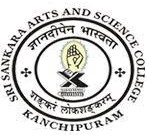 (AUTONOMOUS)ENATHUR3.7.1 Details of collaborative activities for Research, Faculty Exchange, Student Exchange, Internship, on-the-job training, Project work during the year 2021-22Sl.noDepartmentLink to Document1BiotechnologyView Document